平成30年度北海道体育学会大会要項期日：	平成30年12月1日（土）・2日（日）会場：	北海道医療大学当別キャンパス		住所：北海道石狩郡当別町金沢1757電話 0133-23-1495　FAX 0133-23-1496（大会担当：山口明彦）主催：	北海道体育学会主管：	北海道医療大学日程	　（タイムスケジュールは発表演題数により変更することがあります）【第１日目】	１２月１日（土）9:00～		受付9:30～12:30	研究発表（口頭）12:30～14:00	昼食14:00～15:30	研究発表（ポスター）15:30～16:30　　教育講演（市民公開講座）　　　　　　　　「（仮）平昌オリンピックスピードスケートナショナルチーム　　　　　　　　　の活躍と科学的サポート」　　　　　　　　18:00　懇親会【第２日目】	１２月２日（日）		 8:30～		受付		 9:00～11:30	研究発表（口頭発表）                11:40～12:30　　総会・若手賞授賞式		12:30		閉会参加および発表申し込み参加を希望する会員は，本学会ホームページ（http://www.hspehss.jp/index.html）に掲載されている参加および発表申し込み要項にしたがって「参加・発表申込用紙」をメールにて，北海道体育学会事務局宛て提出してください。発表申込の方は，発表抄録作成要領を参考に抄録原稿を作成してください。抄録原稿は，PDF形式に変換の上，「参加・発表申込用紙」と合わせ，北海道体育学会事務局宛てメールにて提出してください。発表抄録の著作権は本学会に帰属します。「参加・発表申込用紙」，「発表抄録」提出先〒002-8501　札幌市北区あいの里5条3丁目1番3号北海道教育大学札幌校　芸術体育教育専攻内　北海道体育学会事務局（中島　寿宏）電話＆FAX：011-778-0967e-mail: nakajima.toshihiro@s.hokkyodai.ac.jp「若手研究者賞」本賞は，暦年度において満30歳未満の会員を対象とし，同賞審査委員会が口頭発表（抄録を含む）を基に審査し，授与します（共同研究の場合は，筆頭発表者）。応募される方は，事前登録が必要ですので，申込用紙に必ずご記入ください。なお，本賞の規程により過年度受賞者は応募資格がありません。「参加・発表申し込み用紙」，「発表抄録」の締め切り日平成３０年　１０ 月　１２ 日（　金　）（必着）大会プログラム，及び発表抄録集（「予稿集」）は，11月中旬頃，会員に発送する予定です。参加費：参加者は下記の参加費を当日受付にてお支払いください。(1)　北海道体育学会正会員および名誉会員　2,000円(2)　学生会員，非会員（一般，学生とも）　1,000円(3)　教育講演（市民公開講座）のみの参加者は無料です。その他日程，発表スケジュール等は，発表申込数によって変更する場合があります。あらかじめご了承ください。12/1（土）の懇親会会場は，ふとみ銘泉万葉の湯（電話0133-26-2130，FAX 0133-26-3213）を予定しています。懇親会に参加ご希望の方は，「参加・発表申し込み用紙」の懇親会出欠欄にご記入ください。会費（一般5,000円，学生4,000円を予定）は，大会当日，受付にて納入願います。会場移動は，送迎バスを用意しています。大会会場〜懇親会会場まで，懇親会会場〜あいの里教育大駅〜麻生駅〜札幌駅までの送迎となります。宿泊に関しては，各自でご手配ください。懇親会会場（ふとみ銘泉万葉の湯）に宿泊をご希望の方は，会場施設に直接ご予約願います（１泊朝食付　1室1名：8,100円，1室2名：7,700円，1室3名：6,800円）。大会会場や発表方法等に関して不明な点がございましたら，北海道医療大学　山口明彦（0133-23-1495；yama@hoku-iryo-u.ac.jp）までお問い合わせください。会場案内　　＜お車でお越しの場合＞　　下図をご参照の上，入構いただきますようお願いします。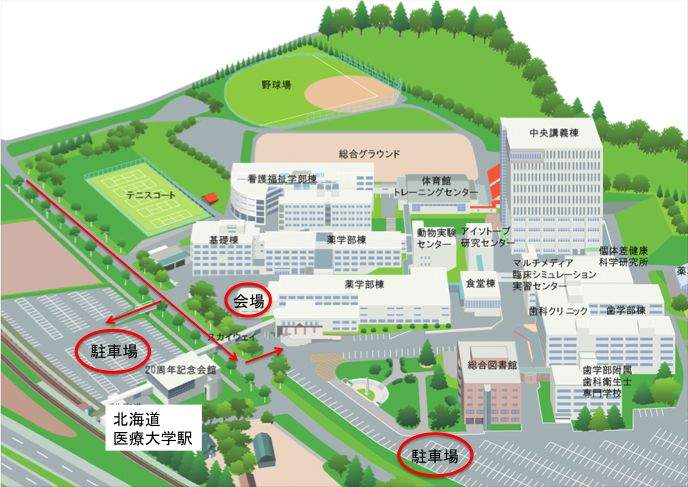 　　＜公共交通機関（鉄道）をご利用の場合＞　　JR札幌駅から学園都市線「北海道医療大学駅」まで（所要時間：約45分，640円）(7) 昼食に関して，大会当日は大学食堂ならびに大学内コンビニは営業していません。各自昼食を持参されるか，大会で準備するお弁当（12/1のみ，500円予定，飲物付）を注文されますようお願いします。お弁当を希望される方は，「参加・発表申し込み用紙」のお弁当希望欄にご記入ください。お弁当代は，大会当日，受付にて納入願います。お弁当の受け渡しは，受付にて午前11時30分頃から順次行います。参加・発表申込要領参加および発表の申し込み会員は，学会ホームページより「参加・発表申込用紙」をダウンロードし，必要事項を記入の上，北海道体育学会事務局（下記）までメール又は送付してください。なお，メールの場合は，件名には必ず「北海道体育学会参加申込」と記載してください。発表される方は，以下に記載された発表抄録作成要領を参考に抄録原稿を作成し，PDF形式に変換の上，「参加・発表申込用紙」と合わせ，北海道体育学会事務局（下記）までメールにて提出してください。件名には，「北海道体育学会参加・発表抄録」と記載してください。発表抄録の著作権は本学会に帰属します。「参加・発表申込用紙」，「発表抄録」提出先	〒002-8501　札幌市北区あいの里5条3丁目1番3号北海道教育大学札幌校　芸術体育教育専攻内　北海道体育学会事務局（中島　寿宏）電話＆FAX：011-778-0967e-mail: nakajima.toshihiro@s.hokkyodai.ac.jp「参加・発表申込用紙」，「発表抄録」の締め切り日　　平成３０年　１０　月　１２　日（　金　）（必着）発表方法発表資格：発表代表者は北海道体育学会会員に限ります。発表を希望される方は，　　　必ず ９ 月３０ 日（　日　）までに入会手続きを完了してください。入会申込書は，学会ホームページからダウンロードできます。発表形式：研究発表は口頭またはポスターで行います。希望する発表形式を選択してください。口頭発表の時間は，一演題あたり10分または12分，質疑応答3分を予定しています。ポスター発表でのポスターを貼るボードの大きさは，横87cm縦150cmです。演題数によって発表時間の変更や発表形式の変更がありますので，予めご了承願います。視聴覚機器：口頭発表用視聴覚機器として，PCプロジェクタ，パソコン（OS：Windows 7 Professional，アプリケーション：PowerPoint 2010，動画再生ソフト：Media Player）を用意しています。発表者は，発表用ファイルをUSBメモリーでご用意の上，事前に会場のパソコンで動作確認を行ってください。パソコンを持ち込んでの利用（VGA接続）も可能ですが，動作保証は致しかねますので動作確認の上，各自でご対応をお願いします。発表資料：発表者で別途資料の配布を希望される方は，100部作成の上，当日会場受付に提出してください。発表抄録：発表抄録は，プログラムと一緒に「予稿集」として事前に会員に送付します（11月中旬予定）。若手研究者賞：本賞は，暦年度において満30歳未満の会員を対象とし，同賞審査委員会が口頭発表（抄録を含む）を基に審査し，授与します（共同研究の場合は，筆頭発表者）。応募される方は，事前登録が必要ですので，申込用紙に必ずご記入ください。なお，本賞の規程により過年度受賞者は応募資格がありません。発表抄録作成要領発表抄録原稿：一発表につきA4版縦用紙1枚とします。原稿の体裁：マージンは上20mm，下15mm，左20mm，右15mmとします。発表演題は原稿の上から1行目および2行目に，発表者氏名・共同研究者氏名・所属（略記可）は3行目および4行目に，キーワード（3～5語）は5行目に，本文は7行目から二段組みでご記載ください。発表演題の文字はゴシック体で14ポイント，氏名・所属，キーワード，本文の文字は明朝体で10ポイントとします。発表者氏名の左側に○印をつけて下さい。目的，方法，結果・考察などを出来るだけ具体的にご記載ください。結果が記載されていない等，内容に不備な点がある場合には再提出を求める場合があります。作成例として，最近の「北海道体育学研究」の発表抄録をご参照ください。（原稿イメージ）平成30年度北海道体育学会大会参加・発表申込用紙※発表抄録の著作権は本学会に帰属します。氏 名所 属※学生の方は以下に✔を付けてください（☐　博士課程　　　☐修士課程　　　☐　学部　　）連絡先(E-mail)研究発表☐　　発表する☐　　共同研究者☐　　発表しない若手研究者賞☐　応募する　　　　　☐　応募しない懇親会☐　　参加する　　　　☐　参加しない*「参加する」で申し込みされたが，何かの事情でキャンセルをしなくてはならなくなった場合，1週間前までに事務局へご連絡ください。発表演題名共同研究者氏名（所属）発表形式☐　口頭発表　☐　ポスター発表研究領域弁当☐　　希望する　　　　☐　希望しない＊12/1（土）のみ，お弁当を準備します。